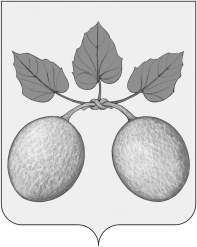 ПроектСОБРАНИЕ ПРЕДСТАВИТЕЛЕЙ ГОРОДА СЕРДОБСКА CЕРДОБСКОГО РАЙОНА ПЕНЗЕНСКой ОБЛАСТИ ЧЕТВЕРТОГО созыва  РЕШЕНИЕ   от                            №        -    /4г. СердобскО проекте решения Собрания представителей  города Сердобска Сердобского района Пензенской области «О внесении изменений в Устав города Сердобска Сердобского района Пензенской области»Руководствуясь пунктом 1 части 10 статьи 35, статьей 44 Федерального закона от 06.10.2003 № 131-ФЗ «Об общих принципах организации местного самоуправления в Российской Федерации» (с последующими изменениями), статьей 20 Устава города Сердобска Сердобского района Пензенской области, Собрание представителей  города Сердобска Сердобского района Пензенской области,РЕШИЛО:1. Одобрить прилагаемый проект решения Собрания представителей города Сердобска Сердобского района Пензенской области «О внесении изменений в Устав города Сердобска Сердобского района Пензенской области».2. Назначить публичные слушания по проекту решения Собрания представителей  города Сердобска Сердобского района Пензенской области «О внесении изменений в Устав города Сердобска Сердобского района Пензенской области» на _____________ г. Место проведения публичных слушаний: Российская Федерация, Пензенская область, Сердобский район, город Сердобск, ул. Ленина, дом 90, кабинет 201 в 14.00 часов.3. Утвердить организационный комитет по проведению публичных слушаний:- Кайшев Анатолий Юрьевич,  Глава города Сердобска;- Китаев Михаил Константинович, депутат Собрания представителей города Сердобска (по согласованию);- Гаврилов Алексей Николаевич, руководитель аппарата Администрации города Сердобска  (по согласованию);- Щербакова Марина Анатольевна, начальник правового отдела Администрации города Сердобска  (по согласованию);- Шемина Наталья Владимировна, главный специалист по обеспечению функционирования Собрания представителей города Сердобска правового отдела Администрация города Сердобска (по согласованию).4. Первое заседание организационного комитета провести ____________ г.5. Учет предложений граждан по проекту решения Собрания представителей  города Сердобска Сердобского района Пензенской области «О внесении изменений в Устав города Сердобска Сердобского района Пензенской области» ведется в порядке, установленном решением Собрания представителей города Сердобска Сердобского района Пензенской области от 1.04.2011 г. № 292-35/2.6. Предложения граждан по проекту решения Собрания представителей  города Сердобска Сердобского района Пензенской области «О внесении изменений в Устав города Сердобска Сердобского района Пензенской области» принимаются в кабинете № 222 по адресу: Российская Федерация, Пензенская область, Сердобский район, город Сердобск, ул. Ленина, дом 90 с _____________ г. по _________ г. с 8.00 до 17.00 часов (с 12.00 до 13.00 часов перерыв на обед, выходные дни: суббота, воскресенье).7. Настоящее решение опубликовать в информационном бюллетене «Вестник города Сердобска».8. Контроль за выполнением настоящего решения возложить на Китаева М.К., депутата Собрания представителей города Сердобска Сердобского района Пензенской области от избирательного округа № 11.Глава города Сердобска                                                                    А.Ю. КайшевСОБРАНИЕ ПРЕДСТАВИТЕЛЕЙ ГОРОДА СЕРДОБСКА CЕРДОБСКОГО РАЙОНА ПЕНЗЕНСКой ОБЛАСТИ ЧЕТВЕРТОГО созыва  ПРОЕКТ РЕШЕНИЯ   от __________  № __________г. СердобскО внесении изменений и дополнений в Устав городскогопоселения города Сердобска Сердобского районаПензенской областиРассмотрев протокол публичных слушаний от … … № … … по проекту решения Собрания представителей города Сердобска Сердобского района Пензенской области от … … № … …  «О внесении изменений в Устав города Сердобска Сердобского района Пензенской области», руководствуясь пунктом  1 части 10 статьи 35, статьей 44 Федерального закона от 6 октября 2003 года № 131-ФЗ «Об общих принципах организации местного самоуправления в Российской Федерации» (с последующими редакциями), статьей 20 Устава городского поселения города Сердобска Сердобского района Пензенской области, Собрание представителей  города Сердобска Сердобского района Пензенской области,РЕШИЛО:        1. Внести следующие изменения и дополнения в Устав городского поселения города Сердобска Сердобского района Пензенской области:1) часть 1 статьи 5 дополнить пунктом 17 следующего содержания:«17) предоставление сотруднику, замещающему должность участкового уполномоченного полиции, и членам его семьи жилого помещения на период замещения сотрудником указанной должности.»;2) статью 21:а) дополнить частью 1.1 следующего содержания:«Депутату Собрания представителей города Сердобска для осуществления своих полномочий на непостоянной основе гарантируется сохранение места работы (должности) в совокупности продолжительностью два рабочих дня в месяц.»;       б) часть 9 изложить в следующей редакции:«9. Депутат Собрания представителей города Сердобска, выборное должностное лицо вправе обратиться с запросом по вопросам местного значения в органы государственной власти Пензенской области, органы местного самоуправления Пензенской области. Должностное лицо, которому направлен запрос депутата Собрания представителей города Сердобска, выборного должностного лица, либо лицо, временно исполняющее его обязанности, обязано дать ответ на поставленные вопросы в письменной форме не позднее чем в течение тридцати дней со дня получения указанного запроса или в иной срок, согласованный с инициатором запроса. Депутат Собрания представителей города Сердобска, выборное должностное лицо - инициаторы запроса имеют право принимать непосредственное участие в рассмотрении поставленных ими в запросе вопросов. О дне рассмотрения указанных вопросов инициатор запроса должен быть извещен не позднее чем за три дня до дня их рассмотрения.».2. Принять настоящее решение на сессии Собрания представителей города Сердобска Сердобского района Пензенской области.3. Направить настоящее решение в Управление Министерства юстиции Российской Федерации по Пензенской области на государственную регистрацию и для официального опубликования (обнародования) на портале Министерства юстиции Российской Федерации.4. Опубликовать настоящее решение в информационном бюллетене «Вестник города Сердобска» в течение семи дней со дня его поступления из Управления Министерства юстиции Российской Федерации по Пензенской области после государственной регистрации.5. Настоящее решение вступает в силу после его официального опубликования.Глава города Сердобска                                                                    А.Ю. Кайшев